Beitrittserklärung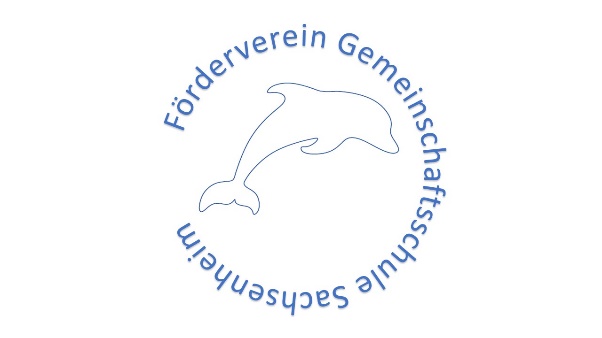 Förderverein der Gemeinschaftsschule Sachsenheim e.V.Ich trete dem Förderverein der GMS mit einem Jahresbeitrag von _________€ bei. (Mindestbeitrag: 10€)Vorname			Straße		Nachname			Plz und Ort		Telefon*			email*		Ich bin Elternteil und mein Kind besucht die Klasse*_______Bankeinzug erfolgt durch SEPALastschrift. GläubigerIdendifikationsnummer: DE70ZZZ00000500975, Mandatsreferenz: Einzugsermächtigung: Ich ermächtige den Förderverein der GMS wiederkehrende Zahlungen von meinem Konto mittels SEPALastschrift einzuziehen.Zahlungspflichtiger Kontoinhaber (falls abweichend): Vor  und Nachname:		Straße und Hausnummer:		PLZ und Wohnort:		Kreditinstitut (Name):		BIC:		IBAN:		Ort, Datum:		Unterschrift		* freiwillige Angabe